Kierunek studiów: (uzupełnić)Specjalność: (uzupełnić)STUDIA STACJONARNE/NIESTACJONARNE (pozostawić właściwe)PRACA DYPLOMOWAINŻYNIERSKA/MAGISTERSKA (pozostawić właściwe)Imię i nazwisko (uzupełnić)Temat pracy dyplomowej w języku polskim (uzupełnić)Temat pracy dyplomowej w języku angielskim (uzupełnić)Promotor:Tytuł/stopień naukowy Imię i nazwisko (uzupełnić)Kraków, rok akad. 2023/2024	……………………………….	.........................................	podpis promotora	podpis recenzentaPraca znajduje się w Akademickim Systemie Archiwizacji Prac ASAP PKPOLITECHNIKA KRAKOWSKA im. T. KościuszkiWydział MechanicznyKatedra (uzupełnić)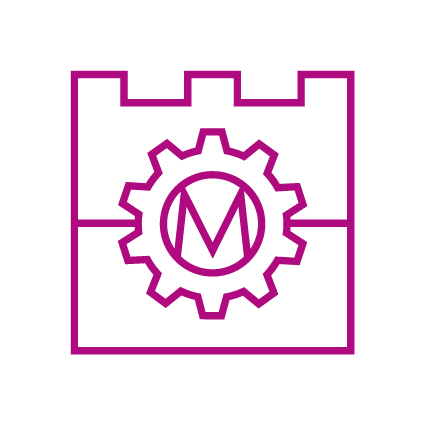 Ocena pracy dyplomowej: ……………………………………………………………………..